УПРАВЛЕНИЕ ФЕДЕРАЛЬНОЙ НАЛОГОВОЙ СЛУЖБЫ ПО РЕСПУБЛИКЕ ХАКАСИЯт.22-99-36, wwww.nalog.gov.ru, e-mail: press-nalog.r1900@tax.gov.ru      ПРЕСС – РЕЛИЗНалоговая служба в Хакасии предлагает встречаться по вторникам!Еженедельно, по вторникам, налоговая служба по Республике Хакасия будет проводить вебинары с налогоплательщиками. «Единый налоговый счет. Как бизнесу платить налоги и сдавать отчетность в 2023 году ?». На эти и многие другие вопросы ответят эксперты налоговой службы на он-лайн встрече уже 21 февраля 2023 года  в 10 часов. Участникам вебинара по вторникам будет предоставлена возможность задать вопросы и услышать мнение специалистов.Вопросы принимаются по адресу электронной почты: ens.r19@tax.gov.ru до 15 часов четверга предстоящей недели.Темы, участники и ссылка на подключение здесь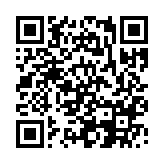 